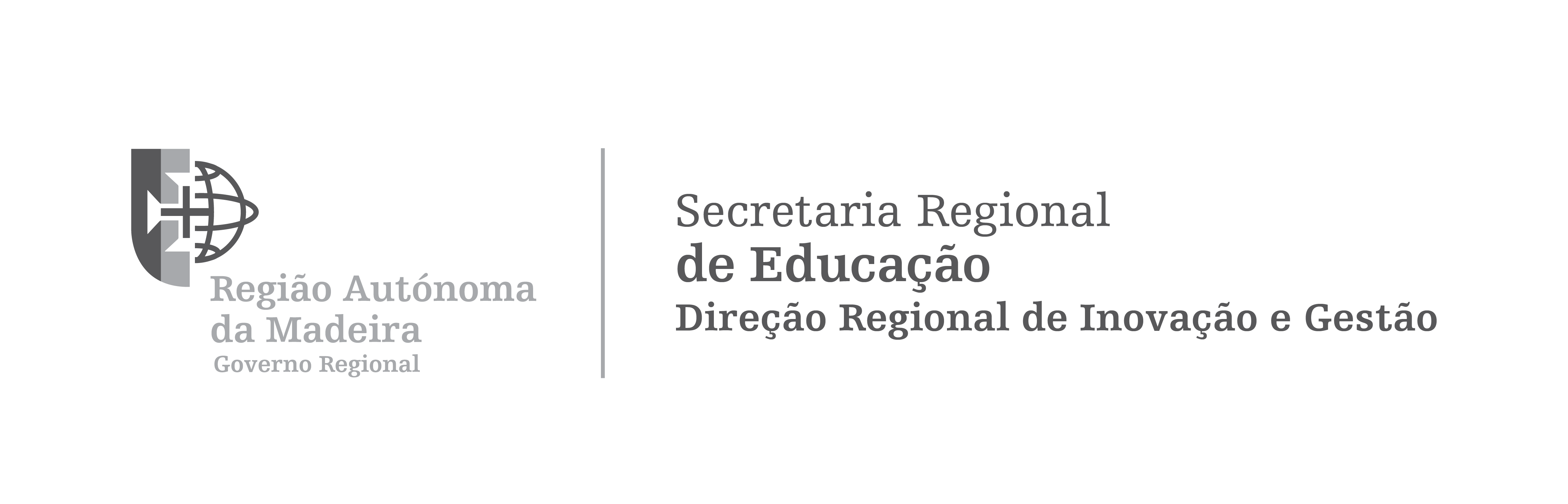 ESCOLA _______________________________________________________________________________________________________________________________________________________________INSTITUIÇÃO DE EDUCAÇÃO ESPECIAL____________________________________________________________________________________________________________________________________MAPA I SITUAÇÃO: HORÁRIOS DISTRIBUÍDOS         MODELO Nº 1/2018     MAPA I SITUAÇÃO: HORÁRIOS DISTRIBUÍDOS Data_____/______/_____O DIRETOR / PRESIDENTE DO CONSELHO EXECUTIVO / PRESIDENTE DA COMISSÃO PROVISÓRIA__________________________________________________________________________________________________________________________________        MODELO Nº 1/2018CÓDIGO DO GRUPO DE RECRUTAMENTOTOTAL DE HORÁRIOS NO GRUPONÚMERO DE ORDEMFORMA DE PROVIMENTONOME(1)NOME(1)COMPOSIÇÃO DO HORÁRIO SEMANAL COMPOSIÇÃO DO HORÁRIO SEMANAL COMPOSIÇÃO DO HORÁRIO SEMANAL COMPOSIÇÃO DO HORÁRIO SEMANAL COMPOSIÇÃO DO HORÁRIO SEMANAL COMPOSIÇÃO DO HORÁRIO SEMANAL COMPOSIÇÃO DO HORÁRIO SEMANAL NÚMERO DE ORDEMFORMA DE PROVIMENTONOME(1)NOME(1)Tempos LectivosTempos LectivosTempos LectivosTempos LectivosTempos LectivosTempos LectivosTempos LectivosNÚMERO DE ORDEMFORMA DE PROVIMENTONOME(1)NOME(1)Componente Letiva artº 73º / do E.C.D. da R.A.M.No GrupoNo GrupoFora do GrupoNº de horas equiparadas a serviço letivo (2)Componente não Letiva (3)Componente não Letiva (3)12345678910       MAPA IIAlunos com NEE Nº _______________                                                                           Preenchido o MAPA I ficam por distribuir                    Horas letivas semanais                    Horas semanais equiparadas a serviço letivo                      que dão origem a                 horários completos                               (Número a indicar no modelo 2)       MAPA IIAlunos com NEE Nº _______________                                                                           Preenchido o MAPA I ficam por distribuir                    Horas letivas semanais                    Horas semanais equiparadas a serviço letivo                      que dão origem a                 horários completos                               (Número a indicar no modelo 2)       MAPA IIAlunos com NEE Nº _______________                                                                           Preenchido o MAPA I ficam por distribuir                    Horas letivas semanais                    Horas semanais equiparadas a serviço letivo                      que dão origem a                 horários completos                               (Número a indicar no modelo 2)Nota:      (1) Docente com contrato por tempo indeterminado do mapa de pessoal da escola      (2) As reduções equiparadas ao serviço letivo deverão ser assinaladas deste modo:              - Docentes ao abrigo do Decreto Regulamentar Regional nº 4/2009/M, de 9/03 …………b)              - Outras situações (indique quais):_________________________________________                 ___________________________________________________________________(3) 2 tempos para trabalho no estabelecimento de ensino ou instituição, nos termos artigo 4º do      Despacho nº 143/2013 de 27 de setembro.Nota:      (1) Docente com contrato por tempo indeterminado do mapa de pessoal da escola      (2) As reduções equiparadas ao serviço letivo deverão ser assinaladas deste modo:              - Docentes ao abrigo do Decreto Regulamentar Regional nº 4/2009/M, de 9/03 …………b)              - Outras situações (indique quais):_________________________________________                 ___________________________________________________________________(3) 2 tempos para trabalho no estabelecimento de ensino ou instituição, nos termos artigo 4º do      Despacho nº 143/2013 de 27 de setembro.Nota:      (1) Docente com contrato por tempo indeterminado do mapa de pessoal da escola      (2) As reduções equiparadas ao serviço letivo deverão ser assinaladas deste modo:              - Docentes ao abrigo do Decreto Regulamentar Regional nº 4/2009/M, de 9/03 …………b)              - Outras situações (indique quais):_________________________________________                 ___________________________________________________________________(3) 2 tempos para trabalho no estabelecimento de ensino ou instituição, nos termos artigo 4º do      Despacho nº 143/2013 de 27 de setembro.Nota:      (1) Docente com contrato por tempo indeterminado do mapa de pessoal da escola      (2) As reduções equiparadas ao serviço letivo deverão ser assinaladas deste modo:              - Docentes ao abrigo do Decreto Regulamentar Regional nº 4/2009/M, de 9/03 …………b)              - Outras situações (indique quais):_________________________________________                 ___________________________________________________________________(3) 2 tempos para trabalho no estabelecimento de ensino ou instituição, nos termos artigo 4º do      Despacho nº 143/2013 de 27 de setembro.NÚMERO DE ORDEMFORMA DE PROVIMENTONOMECOMPOSIÇÃO DO HORÁRIO SEMANAL COMPOSIÇÃO DO HORÁRIO SEMANAL COMPOSIÇÃO DO HORÁRIO SEMANAL COMPOSIÇÃO DO HORÁRIO SEMANAL COMPOSIÇÃO DO HORÁRIO SEMANAL NÚMERO DE ORDEMFORMA DE PROVIMENTONOME                               Tempos Letivos                               Tempos Letivos                               Tempos Letivos                               Tempos Letivos                               Tempos LetivosNÚMERO DE ORDEMFORMA DE PROVIMENTONOMEComponente Letiva artº 73º / do E.C.D. da R.A.M.No GrupoFora do GrupoNº de horas equiparadas a serviço lectivo (2)Componente não Letiva (3)111213141516171819202122232425262728293031